BAB 4ANALISIS4.1	Analisis FungsionalAgricultural Science Park merupakan sebuah kawasan wisata edukasi yang diperuntukan bagi pengunjung dengan sasaran sebagai berikut: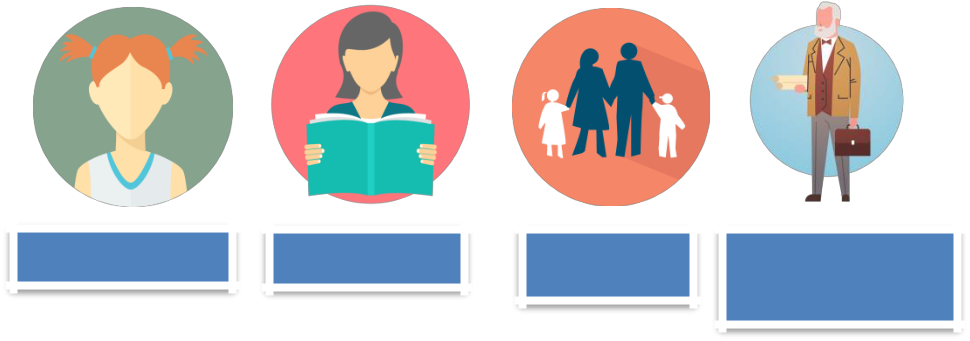 Agricultural Science Park sebagai wadah para peneliti untuk mengkaji jenis tanaman dan hama penyebab rusaknya tanaman dengan disediakannya fasilitas laboratorium. Selain itu sebagai wadah bagi pengunjung untuk memperluas pengetahunnya mengenai proses budidaya anggrek, lebah madu, dan sayuran hijau, mulai dari pembibitan sampai dapat dipamerkan. Agricultural Science Park ini juga sebagai bentuk untuk memajukan potensi agro dikawasan Lembang.4.2	Analisis Alur AktivitasKegiatan-kegiatan dalam kawasan wisata Agricultural Science Park, antara lain:PengelolaGeneral ManagerManagerSekretaris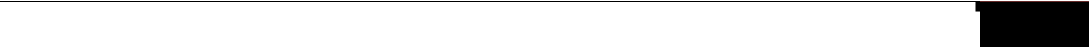 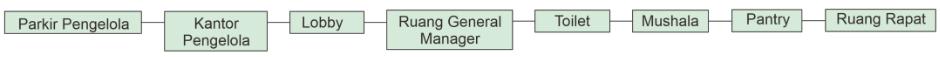 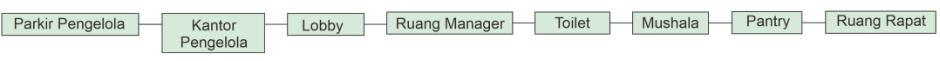 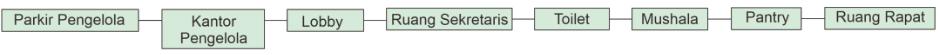 Staff Tata UsahaStaff AdministrasiStaff Humas dan EdukasiLaboran Analisis TanamanLaboran Hama Penyakit TanamanStaff LoketPengunjungPengunjung (Umum)Pengunjung Study TourServisOffice BoySecurity Department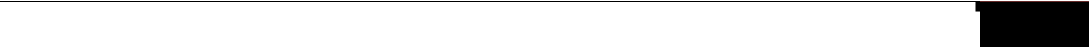 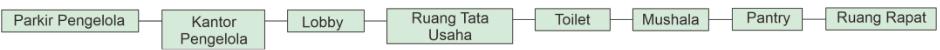 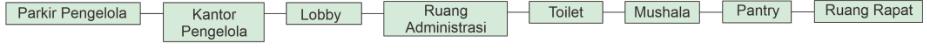 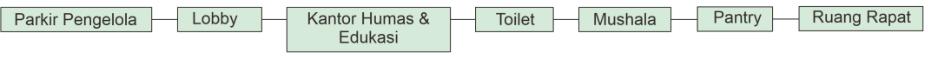 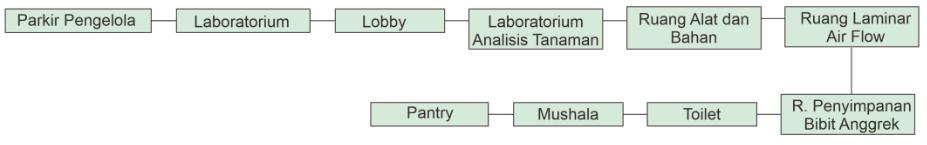 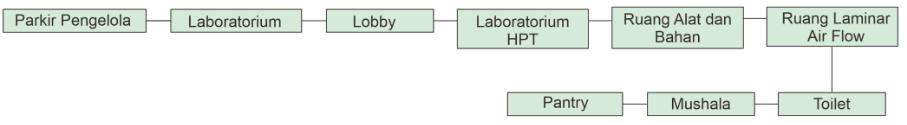 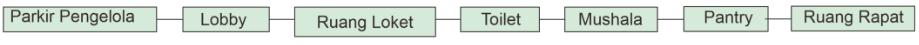 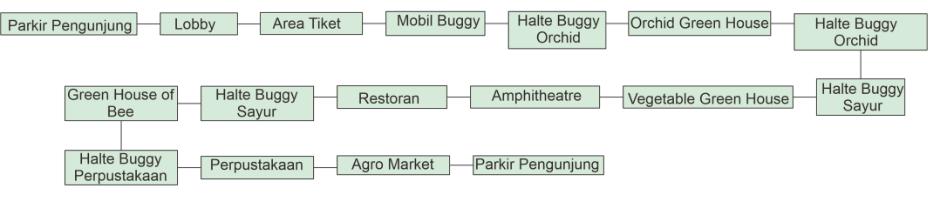 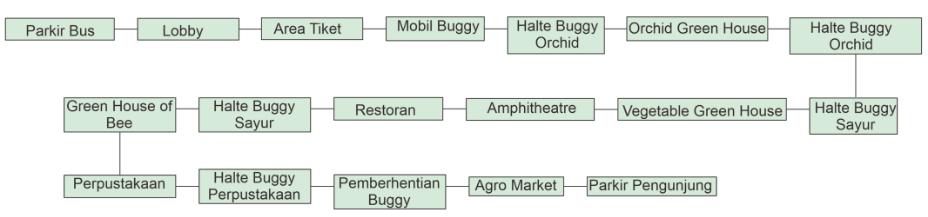 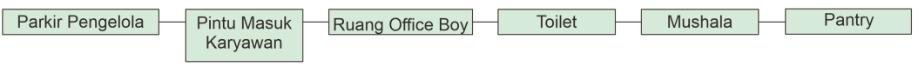 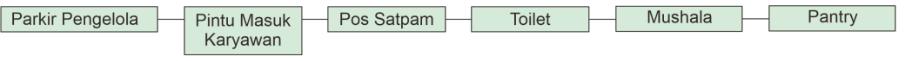 Tukang Kebun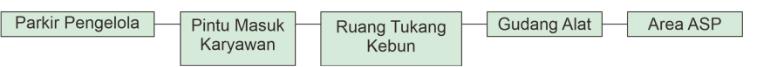 4.3	Organisasi Ruang4.3.1 Ruang Kegiatan PokokRuang kegiatan pokok merupakan ruang yang diperuntukan untuk pengelola Agricultural Science Park, berikut ruang-ruang pokok tersebut, antara lain:Ruang General ManagerRuang ManagerRuang SekretarisRuang Staff Tata UsahaRuang Staff AdministrasiRuang Staff Humas dan EdukasiRuang RapatRuang Office BoyRuang Tukang KebunRuang Security Department4.3.2 Ruang Fasilitas PublikRuang fasilitas publik merupakan ruang yang diperuntukkan untuk pengunjung Agricultural Science Park. Ruang-ruang tersebut antara lain:Lobby UtamaRuang LoketAgro-MarketOrchid Green HouseVegetable Green HouseBee Green HousePerpustakaanGlampingAmphitheatreRuang Toilet UmumMushala4.3.3 Ruang Penunjang LainnyaHalte BuggyParkir Pengunjung (Bus, Mobil, Motor)Parkir Pengelola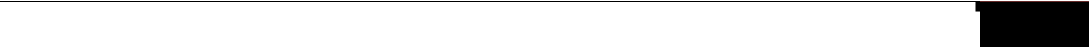 RestoranRuang Bongkar MuatGudang4.4	Standar RuangDA = Data Arsitek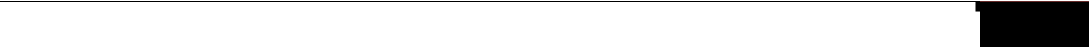 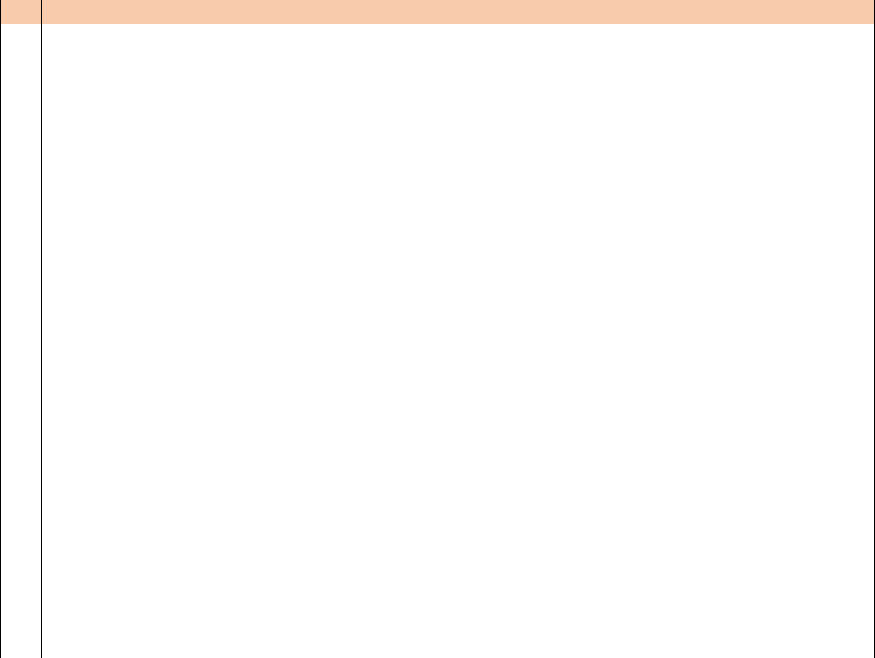 Ruang Staff Bagian Humas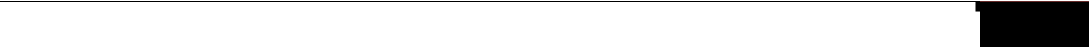 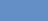 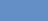 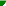 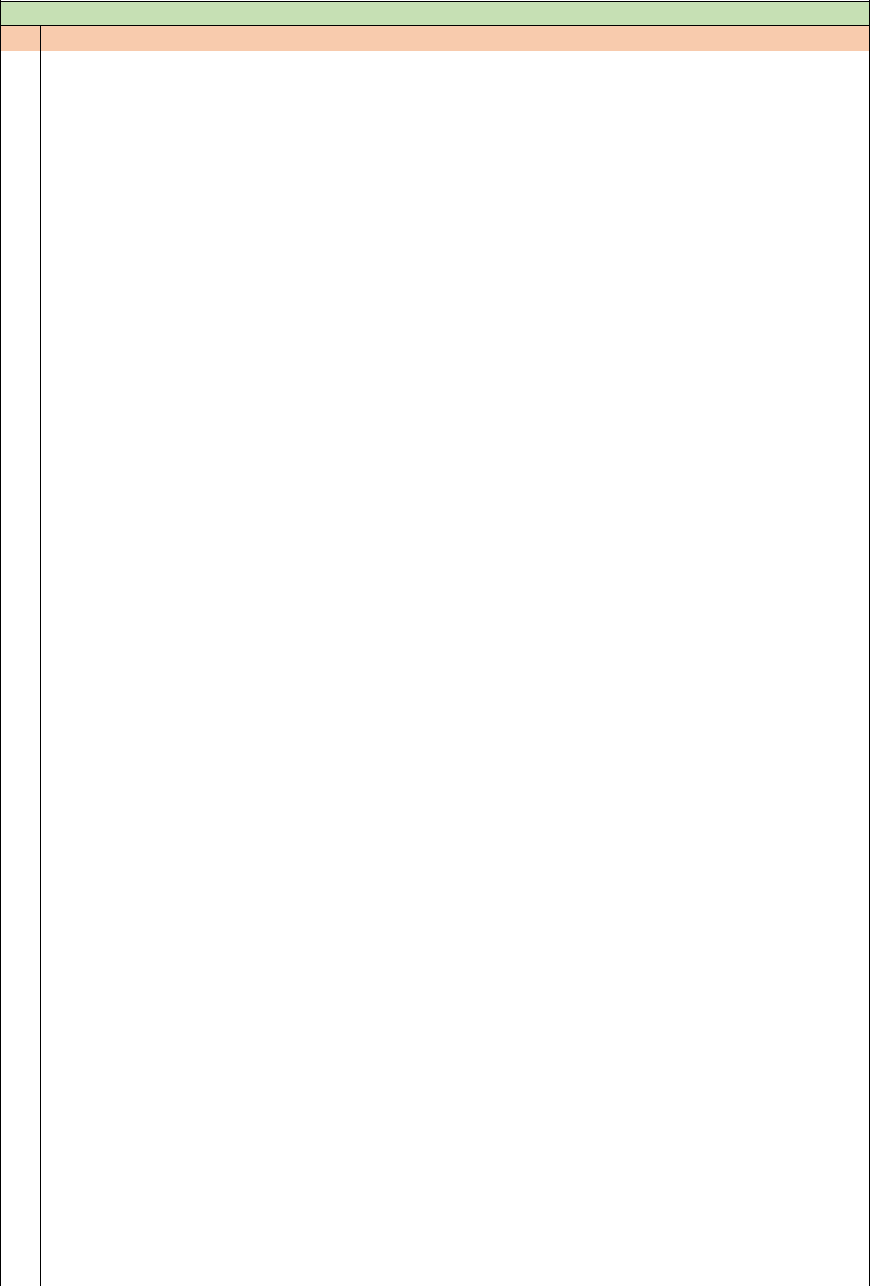 PERPUSTAKAANLobby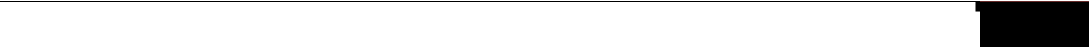 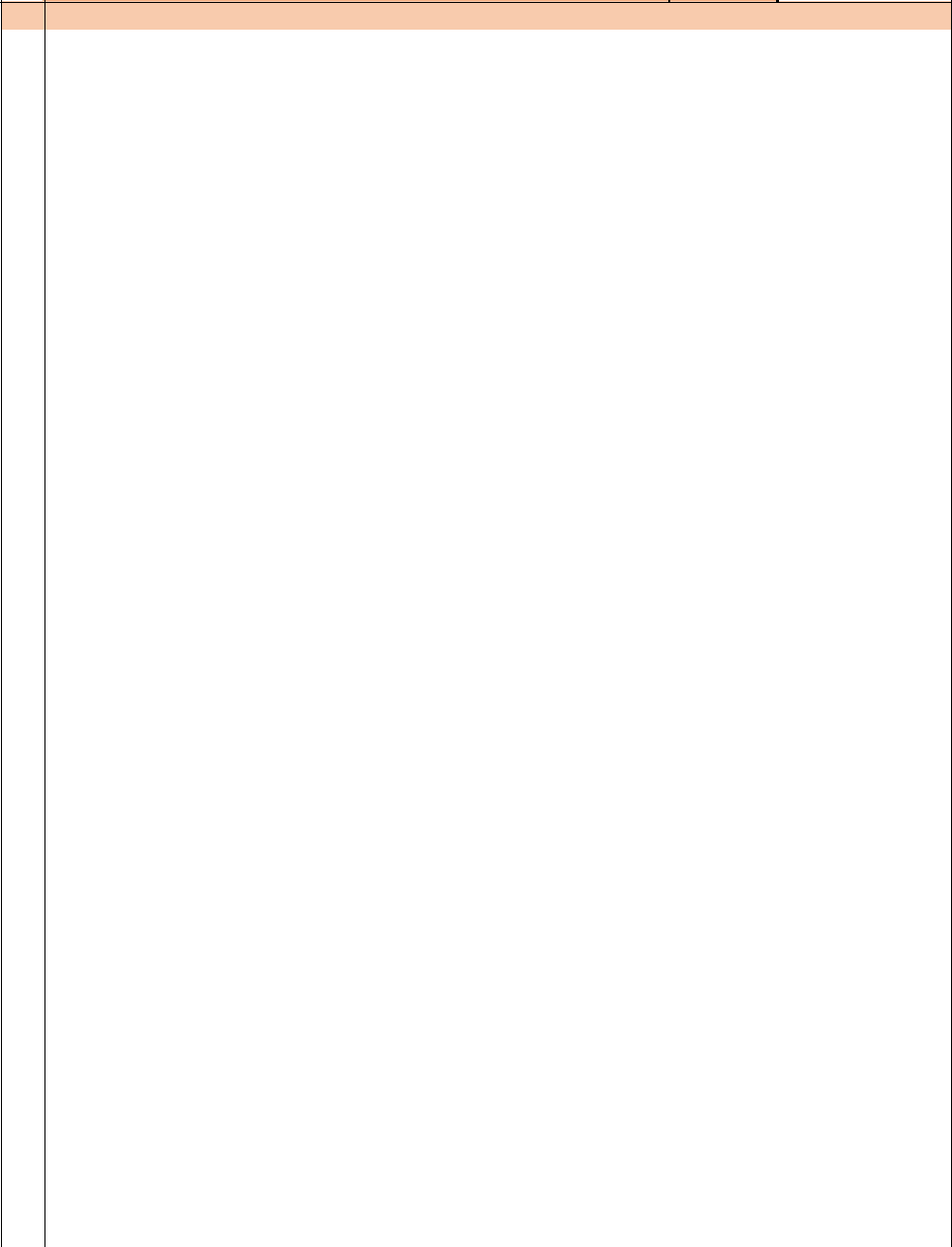 Ruang Koleksi Sayuran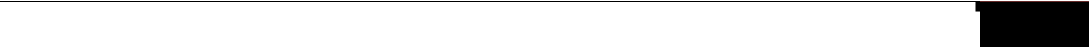 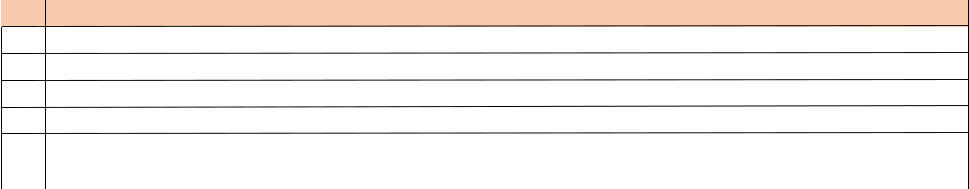 Area Hasil Produksi Anggrek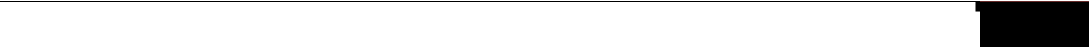 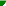 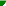 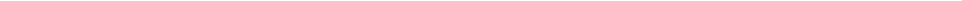 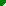 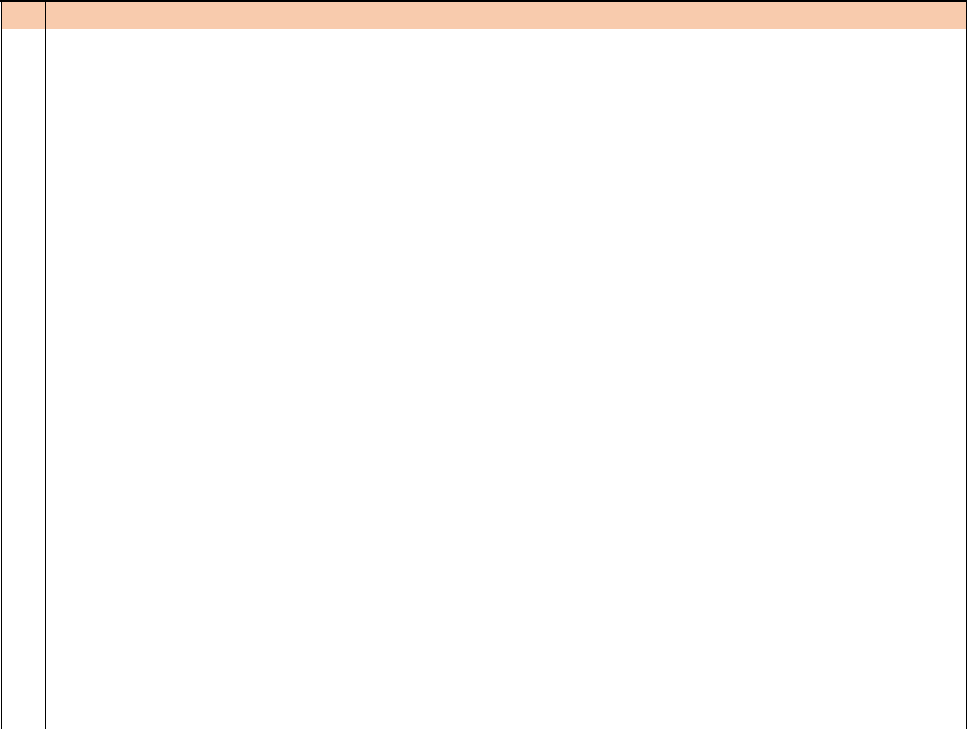 Gudang Peralatan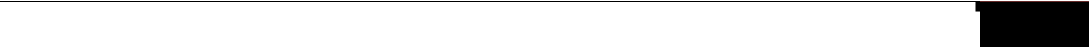 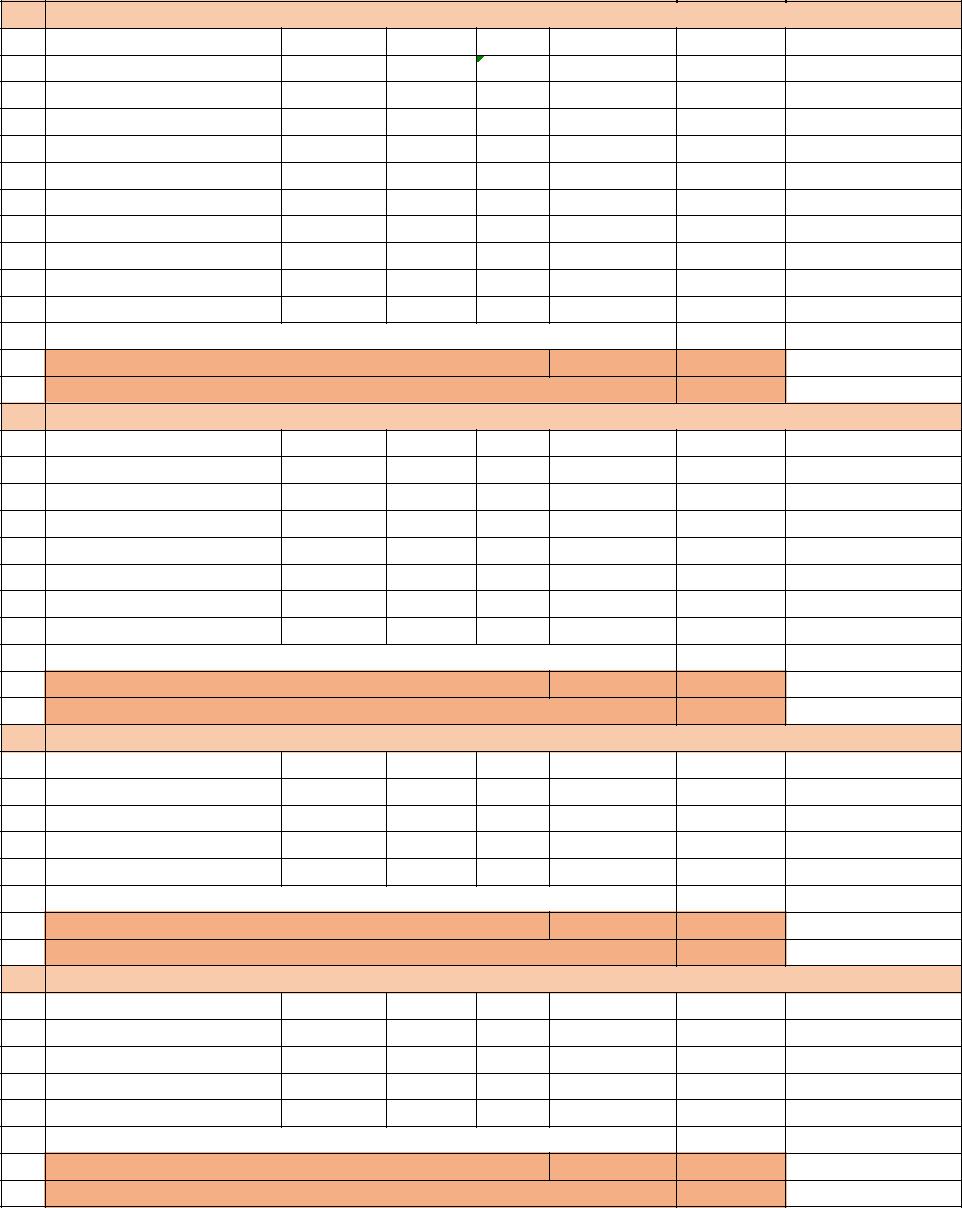 (sumber: Dokumen Pribadi)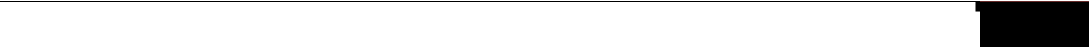 4.5	Analisis Kondisi Lingkungan4.5.1 LokasiLokasi perancangan Agricultural Science Park berada dikawasan wisata Maribaya, serta menurut peta rencana pola ruang Kab. Bandung Barat, lokasi perancangan terletak pada kawasan agribisnis.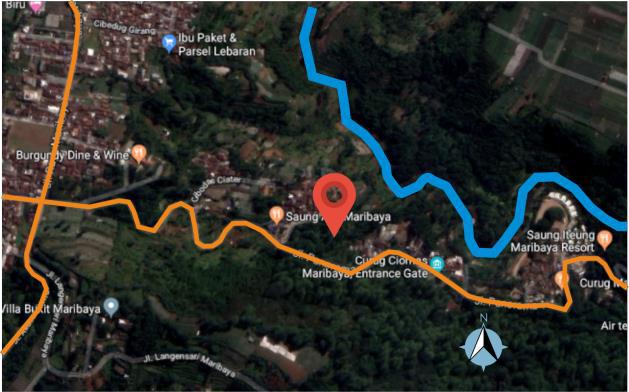 Gambar 4. 1 Lokasi Agricultural Science Park(sumber: Dokumen Pribadi)Potensi LahanLahan berada dikawasan wisata Maribaya sehingga pencapaian pengunjung ke lokasi perancangan mudah. Dengan berada dikawasan wisata, terdapat fasilitas-fasilitas penunjang diluar lahan seperti tempat makan/restoran, serta lahan parkir eksisting.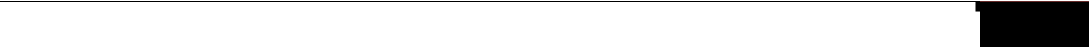 Kendala LahanRuang parkir eksisting berkurang karena lahannya yang dipakai sebagai food court.4.5.2 Aksesibilitas dan SirkulasiAkses menuju lahan dapat dicapai dari berbagai jalur. Hal tersebut karena Jl. Panorama 1 terhubung dengan Kota Bandung dan Kabupaten Bandung Barat. Pengunjung yang dating dari arah Kota Bandung dapat mencapai site melalui Jl. Dago Giri, sedangkan dari Kab. Bandung Barat dapat mencapai site melalui Lembang. Dalam mencapai site, pengunjung dapat menggunakan kendaraan pribadi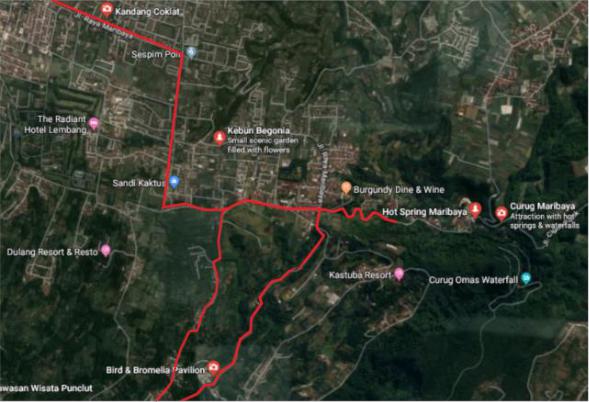 Gambar 4. 2 Akses ke lahan(sumber: Data Pribadi)Sirkulasi Jl. Panorama 1 menggunakan sistem 2 jalur dengan lebar jalan 6 meter. Pada area luar site tidak terdapat pedestrian, sehingga pengunjung yang berjalan kaki akan bersinggungan dengan sirkulasi untuk kendaraan.Potensi LahanLokasi lahan perancangan mudah diakses dari mana saja karena lokasi tidak jauh dari daerah perbatasan antara Kota Bandung dan Kab. Bandung Barat.Kendala Lahan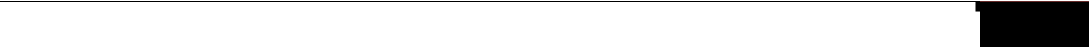 Akses menuju lokasi site tidak dilalui oleh angkutan umum, sehingga pengunjung harus menggunakan kendaraan pribadi atau jasa angkutan online. Pada area luar site juga tidak terdapat pedestrian, sehingga berbahaya bagi keamanan pengunjung.4.5.3 Iklim MikroIklim pada kawasan ini dipengaruhi oleh matahari, keadaan lingkungan sekitar yang memiliki banyak vegetasi, khususnya pohon-pohon rindang, serta letak geografis lahan yang berada didataran tinggi. Dengan begitu kondisi iklim pada site sejuk. Pada kawasan ini juga terdapat banyak pohon-pohon peneduh yang masih asri dan dekat dengan Taman Hutan Raya Ir.H.Djuanda, sehingga kondisi suhu pada area tersebut masih dapat terjaga.Potensi Lahan:Kondisi iklim yang dingin memicu tumbuhnya berbagai varietas tanaman. Mulai dari semak, pohon, dan bunga-bungaan.4.5.4 Polusi Suara dan Polusi UdaraTapak berorientasi ke Jl. Panorama 1 yang merupakan jalan kolektor 1, sehingga memiliki tingkat keramaian yang tinggi disebabkan oleh aktivitas kendaraan. Aktivitas kendaraan menyebabkan kebisingan dan polusi udara pada area site.Potensi Lahan:Dalam site terdapat pohon-pohon rindang yang berfungsi sebagai buffer untuk meminimalisir kebisingan dan polusi udara yang dihasilkan dari aktivitas kendaraan di Jl. Panorama 1.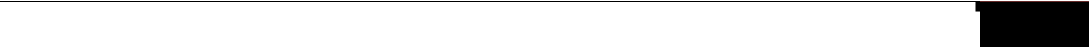 4.5.5 Orientasi MatahariTapak berorientasi ke utara dimana terdapat pintu akses utama di Jl. Panorama 1. Tapak memiliki kontur yang menurun ke arah timur, dan memiliki sisi yang tertinggi pada bagian barat.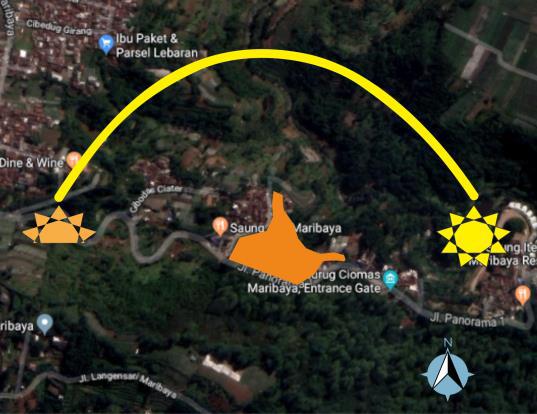 Gambar 4. 3 Orientasi Matahari Lahan(sumber: Dokumen Pribadi)Potensi Lahan:Area tapak memiliki banyak vegetasi yang tumbuh, mulai dari semak sampai pohon rindang, khususnya pada area bagian barat banyak ditumbuhi pohon-pohon rindang, sehingga dapat meminimalisisr panas matahari.4.5.6 ViewView dari tapak pada sisi utara merupakan perumahan warga, sungai dan perkebunan cabai rawit. Pada sisi selatan merupakan Taman Hutan Raya Ir.H.Djuanda, sisi barat merupakan perumahan warga, sedangkan sisi timur merupakan sungai dan perumahan warga.Bagian yang baik untuk melihat kedalam site yaitu di Jl. Panorama 1, karena posisi jalan berada diatas, sehingga keseluruhan site dapat terlihat.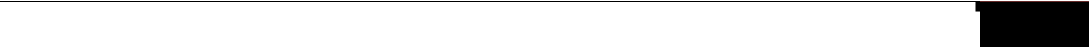 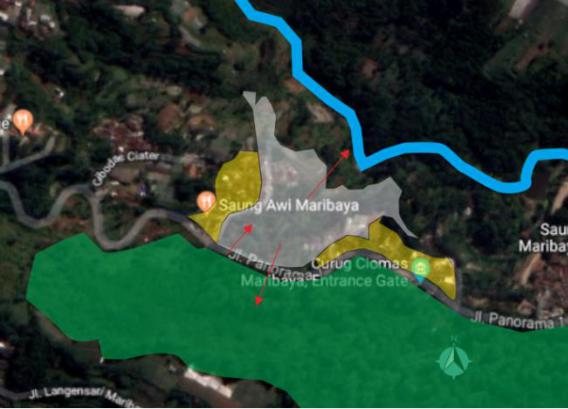 Gambar 4. 4 Potensi View tapak(sumber: Dokumen Pribadi)Potensi Lahan:Lahan yang berkontur menurun mengakibatkan pengunjung dapat melihat keseluruhan lahan dari Jl. Panorama.4.5.7 VegetasiTapak berada di kawasan wisata Maribaya yang dikelilingi oleh berbagai macam vegetasi terutama pohon-pohon tinggi. Pepohonan yang banyak tumbuh pada tapak yaitu kayu manis, pohon kaliandra, pohon jati.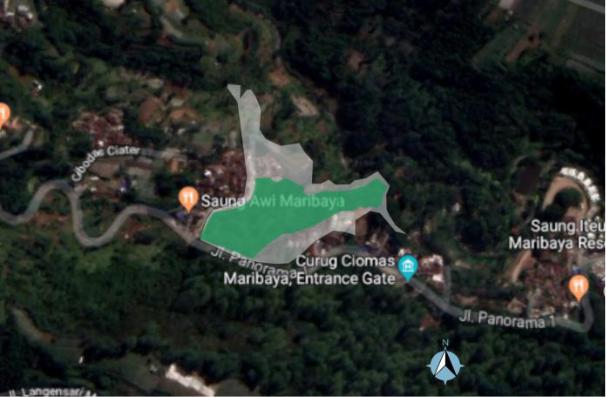 Gambar 4. 5 Eksisting Vegetasi(sumber: Dokumen Pribadi)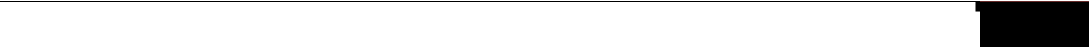 Potensi Lahan:Pohon-pohon yang terdapat pada site dipertahankan jika diperlukan. Selain itu dapat menjadi buffer dari kebisingan yang ditimbulkan dari luar (pemukiman dan jalan raya).4.5.8 Topografi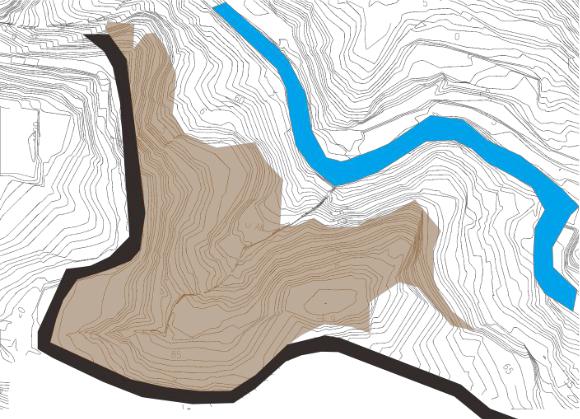 Gambar 4. 6 Kondisi Topografi Lahan(sumber: Dokumen Pramestha Mountain City)Lahan memiliki tanah yang berkontur dengan ketinggian per satu meter. Kemiringan tanah setelah dilakukan grading lahan, memiliki kemiringan lahan yang beragam mulai dari 3° sampai 48°.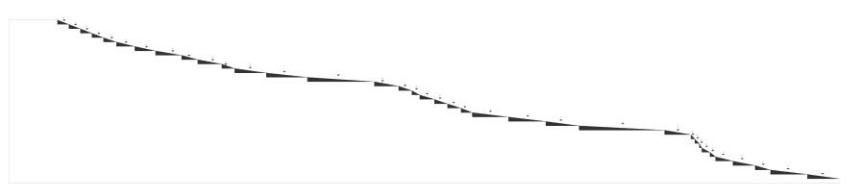 Gambar 4. 7 Grading Lahan(sumber: Dokumen Pribadi)Potensi Lahan:Lahan berada ditanah berkontur, sehingga desain lebih eksploratif, menyesuaikan dengan kondisi kontur dan kemiringan kontur yang ada.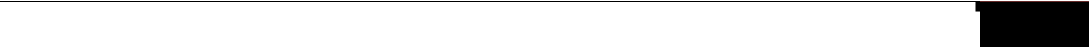 4.5.9 Arah AnginArah angin datang pada kawasan yaitu dari arah baratlaut.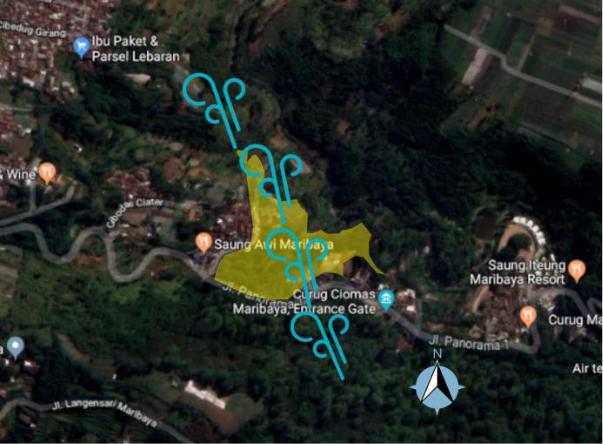 Gambar 4. 8 Arah Angin pada area site(sumber: Dokumen Pribadi)4.5.10 UtilitasUtilitas air bersih didaerah Panorama menggunakan air dari PDAM, sedangkan utilitas drainase diluar site tidak terlihat.Potensi Lahan:Sumber air daerah Panorama didapatkan dari PDAM yang dapat dimanfaatkan sebagai sumber air bersih pada site.Kendala Lahan:Kurang diperhatikannya sistem drainase diluar site, sehingga pada saat hujan deras tiba, air mengalir deras dari arah atas ketempat yang lebih rendah.4.5.11 KoneksiLokasi lahan berada dikawasan wisata, sehingga terdapat banyak fungsi penunjang, seperti food court, warung, tempat wisata Maribaya, dan banyak lagi. Selain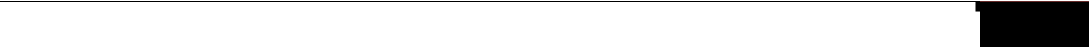 tempat wisata, terdapat juga pertamini bersebelahan dengan site.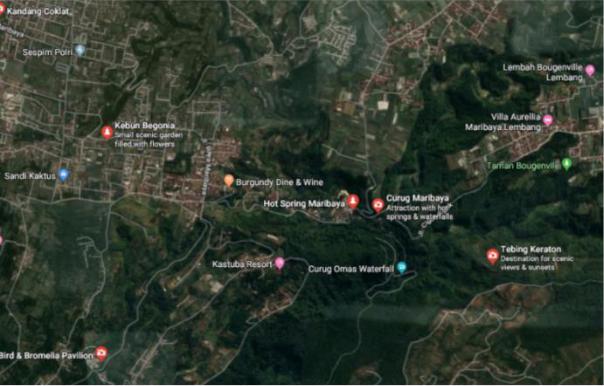 Gambar 4. 9 Koneksi Lahan(sumber: www.google.com/maps)Potensi Lahan:Lokasi lahan berada dikawasan wisata, sehingga pengunjung dapat dengan mudah mencapai site dan mencapai fungsi-fungsi penunjang lainnya, seperti pertamini dan food court karena jaraknya yang tidak terlalu jauh.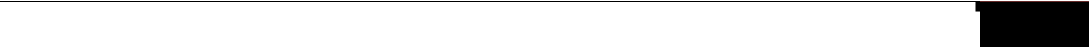 Usia 7th -18thMahasiswaKeluargaGuru, Dosen,PenelitiReska Suci Nur’afni - 10415007 | Agricultural Science Park47Reska Suci Nur’afni - 10415007 | Agricultural Science Park48Reska Suci Nur’afni - 10415007 | Agricultural Science Park49Tabel 4. 1 Standar Ruang AgriculturalTabel 4. 1 Standar Ruang AgriculturalTabel 4. 1 Standar Ruang AgriculturalTabel 4. 1 Standar Ruang AgriculturalTabel 4. 1 Standar Ruang AgriculturalTabel 4. 1 Standar Ruang AgriculturalScience ParkScience ParkScience ParkScience ParkNONAMA RUANGSTANDARSTANDARM2KAPASITASKAPASITASLUASSUMBERNONAMA RUANGPanjangLebarM2KAPASITASKAPASITASRUANGSUMBERPanjangLebarRUANGPENGELOLA AGRICULTURAL SCIENCE PARKPENGELOLA AGRICULTURAL SCIENCE PARKPENGELOLA AGRICULTURAL SCIENCE PARKPENGELOLA AGRICULTURAL SCIENCE PARKPENGELOLA AGRICULTURAL SCIENCE PARKPENGELOLA AGRICULTURAL SCIENCE PARKPENGELOLA AGRICULTURAL SCIENCE PARKRuang General ManagerRuang General ManagerRuang General ManagerMeja kerja0,781,561,2311,23DA Jilid 2 Hal. 21Kursi0,450,500,22520,45DA Jilid 1 Hal. 216Sofa tamu2,300,852,0012,00InternetMeja tamu0,621,211,20InternetLemari arsip0,51,570,8410,84InternetKomputer0,650,20,1310,13Orang0,810,821,607,45SIRKULASISIRKULASI30%2,24JUMLAH TOTAL RUANGJUMLAH TOTAL RUANGJUMLAH TOTAL RUANG9,69Ruang ManagerRuang ManagerRuang ManagerMeja Kerja0,781,51,1711,17DA Jilid 2 Hal. 21Kursi0,50,50,2520,50DA Jilid 1 Hal. 216Lemari Arsip0,51,570,8410,84InternetSofa2,300,852,0012,00InternetMeja Tamu0,621,211,20InternetOrang0,810,821,60Komputer0,650,20,1310,13Internet7,44SIRKULASISIRKULASI30%2,23JUMLAH TOTAL RUANGJUMLAH TOTAL RUANGJUMLAH TOTAL RUANG9,67Ruang SekretarisRuang SekretarisRuang SekretarisMeja Kerja0,781,51,1711,17DA Jilid 2 Hal. 21Kursi0,50,50,2520,5DA Jilid 1 Hal. 216Lemari Arsip0,51,570,810,8InternetOrang0,810,821,6Komputer0,650,20,1310,13InternetMesin Printer0,370,61111Internet5,2SIRKULASISIRKULASI30%1,56JUMLAH TOTAL RUANGJUMLAH TOTAL RUANGJUMLAH TOTAL RUANG6,76Ruang AdministrasiRuang AdministrasiRuang AdministrasiMeja0,81,50,420,8DA Jilid 2 Hal. 21Kursi0,50,50,22520,45DA Jilid 1 Hal. 216Lemari Arsip0,51,570,810,8Komputer0,650,20,1320,26Orang0,810,821,63,91SIRKULASISIRKULASI30%1,17JUMLAH TOTAL RUANGJUMLAH TOTAL RUANGJUMLAH TOTAL RUANG5,08Ruang Tata UsahaRuang Tata UsahaRuang Tata UsahaMeja0,781,51,1722,34DA Jilid 2 Hal. 21Kursi0,50,50,2520,5DA Jilid 1 Hal. 216Lemari Arsip0,51,570,810,8Orang0,810,821,6Komputer0,650,20,1320,13Mesin Printer0,370,611116,37SIRKULASISIRKULASI30%1,91JUMLAH TOTAL RUANGJUMLAH TOTAL RUANGJUMLAH TOTAL RUANG8,28Ruang Staff Bagian HumasRuang Staff Bagian HumasRuang Staff Bagian HumasReska Suci Nur’afni - 10415007 | Agricultural Science Park50Meja Kerja0,781,51,51,1711,17DA Jilid 2 Hal. 21Kursi0,50,50,50,2510,25DA Jilid 1 Hal. 216Lemari Arsip0,51,571,570,810,80Orang0,8110,810,80Komputer0,650,20,20,1310,133,15SIRKULASISIRKULASI30%0,95JUMLAH TOTAL RUANGJUMLAH TOTAL RUANGJUMLAH TOTAL RUANGJUMLAH TOTAL RUANGJUMLAH TOTAL RUANG4,10Ruang Staff Bagian EdukasiRuang Staff Bagian EdukasiRuang Staff Bagian EdukasiRuang Staff Bagian EdukasiMeja Kerja0,781,51,51,1711,17Kursi0,50,50,50,2510,25Lemari Arsip0,51,571,570,810,80Orang0,8110,810,80Komputer0,650,20,20,1310,133,15SIRKULASISIRKULASI30%0,95JUMLAH TOTAL RUANGJUMLAH TOTAL RUANGJUMLAH TOTAL RUANGJUMLAH TOTAL RUANGJUMLAH TOTAL RUANG4,10Ruang RapatRuang RapatRuang RapatOrang0,8110,82520Meja Rapat0,78110,782519,5DA Jilid 2 Hal. 21Kursi0,50,50,50,25256,25DA Jilid 1 Hal. 216Layar Proyektor12,72,72,712,7InternetProyektor0,430,270,270,116110,1161Internet48,57SIRKULASISIRKULASI30%14,57JUMLAH TOTAL RUANGJUMLAH TOTAL RUANGJUMLAH TOTAL RUANGJUMLAH TOTAL RUANGJUMLAH TOTAL RUANG63,14FASILITAS PENGUNJUNGFASILITAS PENGUNJUNGFASILITAS PENGUNJUNGFASILITAS PENGUNJUNGFASILITAS PENGUNJUNGFASILITAS PENGUNJUNGLobbyLobbyOrang0,81110,8500400400SIRKULASISIRKULASI60%240JUMLAH TOTAL RUANGJUMLAH TOTAL RUANGJUMLAH TOTAL RUANGJUMLAH TOTAL RUANGJUMLAH TOTAL RUANG640Ruang TiketRuang TiketRuang TiketMeja Kerja0,781,51,51,51,1722,34DA Jilid 2 Hal. 21Kursi0,500,500,500,500,2520,5DA Jilid 1 Hal. 216Orang0,801,001,001,000,8021,60Rak Kartu Registrasi0,511,641,641,640,8432,526,96SIRKULASISIRKULASI30%2,09JUMLAH TOTAL RUANGJUMLAH TOTAL RUANGJUMLAH TOTAL RUANGJUMLAH TOTAL RUANGJUMLAH TOTAL RUANG9,05Parkir PengunjungParkir PengunjungParkir PengunjungBus12,53,43,43,442,57297,5Mobil4,722,752,752,7512,9857739,86DA Jilid 2 Hal. 100Motor2,250,751,6998165,375DA Jilid 2 Hal. 1001202,735SIRKULASISIRKULASI60%721,641JUMLAH TOTAL RUANGJUMLAH TOTAL RUANGJUMLAH TOTAL RUANGJUMLAH TOTAL RUANGJUMLAH TOTAL RUANG1924,376Parkir PengelolaParkir PengelolaParkir PengelolaMobil4,722,752,752,7512,9815194,7Motor2,250,751,693050,625DA Jilid 2 Hal. 100245,325SIRKULASISIRKULASI60%147,195JUMLAH TOTAL RUANGJUMLAH TOTAL RUANGJUMLAH TOTAL RUANGJUMLAH TOTAL RUANGJUMLAH TOTAL RUANG392,52Reska Suci Nur’afni - 10415007 | Agricultural Science Park51Orang0,810,81008080SIRKULASISIRKULASI60%48JUMLAH TOTAL RUANGJUMLAH TOTAL RUANGJUMLAH TOTAL RUANG128Circulation DeskCirculation DeskCirculation DeskOrang0,810,821,60Circulation Desk3,001,955,8515,85InternetKursi Kerja0,50,50,2520,5DA Jilid 2 Hal. 2167,95SIRKULASISIRKULASI30%2,39JUMLAH TOTAL RUANGJUMLAH TOTAL RUANGJUMLAH TOTAL RUANG10,3Ruang LokerRuang LokerRuang LokerLoker0,380,450,17203,4Meja Sirkulasi3,91,546,0116,0Kursi Kerja0,50,50,2510,3DA Jilid 1 Hal. 2169,7SIRKULASISIRKULASI30%2,9JUMLAH TOTAL RUANGJUMLAH TOTAL RUANGJUMLAH TOTAL RUANG12,6Ruang Kepala PerpustakaanRuang Kepala PerpustakaanRuang Kepala PerpustakaanRuang Kepala PerpustakaanMeja kerja0,781,51,1711,17Kursi0,50,50,2520,5Lemari Arsip0,51,570,78521,57Sofa2,30,851,95511,955Meja Tamu0,621,211,2Orang0,810,821,6Pot Bunga0,430,430,184910,1849Komputer0,650,20,1310,13Meja Komputer0,80,60,4810,488,79SIRKULASISIRKULASI30%2,64JUMLAH TOTAL RUANGJUMLAH TOTAL RUANGJUMLAH TOTAL RUANG11,43Ruang Kepegawaian dan UmumRuang Kepegawaian dan UmumRuang Kepegawaian dan UmumRuang Kepegawaian dan UmumRuang Kepegawaian dan UmumMeja0,781,51,1722,34Kursi0,50,50,2520,5Lemari Arsip0,51,570,78521,57Komputer0,650,20,1320,26Meja Komputer0,80,60,4820,96Orang0,810,821,67,23SIRKULASISIRKULASI30%2,17JUMLAH TOTAL RUANGJUMLAH TOTAL RUANGJUMLAH TOTAL RUANG9,40Ruang SekretarisRuang SekretarisRuang SekretarisMeja Kerja0,781,51,1711,17DA Jilid 2 Hal. 21Kursi0,50,50,2520,5DA Jilid 1 Hal. 216Lemari Arsip0,51,570,810,8InternetOrang0,810,821,6Komputer0,650,20,1310,13InternetMesin Printer0,370,61111Internet5,2SIRKULASISIRKULASI30%1,56JUMLAH TOTAL RUANGJUMLAH TOTAL RUANGJUMLAH TOTAL RUANG6,76Ruang Koleksi Florikultura AnggrekRuang Koleksi Florikultura AnggrekRuang Koleksi Florikultura AnggrekRuang Koleksi Florikultura AnggrekRuang Koleksi Florikultura AnggrekLemari Buku Bolak-Balik10,540,5463,24Orang0,810,82016Meja 6 Orang31,44,228,4OPAC0,450,50,22510,225Kursi0,450,50,225204,5Meja 4 Orang21,42,825,638,0SIRKULASISIRKULASI30%11,4JUMLAH TOTAL RUANGJUMLAH TOTAL RUANGJUMLAH TOTAL RUANG49,4Ruang Koleksi SayuranRuang Koleksi SayuranRuang Koleksi SayuranRuang Koleksi SayuranReska Suci Nur’afni - 10415007 | Agricultural Science Park52Lemari Buku Bolak-Balik10,540,5463,24Orang0,810,8129,6Meja 6 Orang31,44,228,4OPAC0,450,50,22510,2Kursi0,450,50,225122,7Meja 4 Orang21,42,825,629,8SIRKULASISIRKULASI30%8,9JUMLAH TOTAL RUANGJUMLAH TOTAL RUANGJUMLAH TOTAL RUANG38,7Ruang Koleksi ApiaryRuang Koleksi ApiaryRuang Koleksi ApiaryLemari Buku Bolak-Balik10,540,5442,2Orang0,810,8129,6Meja 6 Orang31,44,228,4OPAC0,450,50,22510,2Kursi0,450,50,225122,7Meja 4 Orang21,42,825,628,7SIRKULASISIRKULASI30%8,6JUMLAH TOTAL RUANGJUMLAH TOTAL RUANGJUMLAH TOTAL RUANG37,3GudangGudangOrang0,810,821,6Meja0,81,10,8810,9Kursi0,450,50,22520,5Area Penyimpanan55515,07,9SIRKULASISIRKULASI30%2,4JUMLAH TOTAL RUANGJUMLAH TOTAL RUANGJUMLAH TOTAL RUANG10,3Toilet PriaToilet PriaToilet PriaWastafel0,500,600,3010,30DA Jilid 1 Hal. 222Closet0,400,700,2810,28DA Jilid 1 Hal. 221Urinoar0,480,270,1310,13InternetTempat Sampah Kecil0,210,1640,03420,07InternetTempat Sampah Besar0,300,300,9010,90InternetOrang0,801,000,8032,404,08SIRKULASISIRKULASI30%1,2234JUMLAHJUMLAH5,30Toilet WanitaToilet WanitaToilet WanitaWastafel0,500,600,3010,30DA Jilid 1 Hal. 222Closet0,400,700,2820,56DA Jilid 1 Hal. 221Tempat Sampah Kecil0,210,160,0320,07InternetTempat Sampah Besar0,300,300,9010,90InternetOrang0,801,000,8032,404,23SIRKULASISIRKULASI30%1,2684JUMLAH TOTAL RUANGJUMLAH TOTAL RUANGJUMLAH TOTAL RUANG5,50AGRO-MARKETAGRO-MARKETAGRO-MARKETArea SayurArea SayurArea SayurOrang0,810,8129,60Lemari Sayur0,60,60,3682,88DA Jilid 2 Hal.39Kursi0,50,50,2510,25DA Jilid 1 Hal. 21612,73SIRKULASISIRKULASI30%3,82JUMLAH TOTAL RUANGJUMLAH TOTAL RUANGJUMLAH TOTAL RUANG16,55Area MaduArea MaduArea MaduOrang0,810,8129,60Etalase0,61,250,7532,25DA Jilid 2 Hal.39Kursi0,50,50,2510,25DA Jilid 1 Hal. 21612,10SIRKULASISIRKULASI30%3,63JUMLAH TOTAL RUANGJUMLAH TOTAL RUANGJUMLAH TOTAL RUANG15,73Area Hasil Produksi AnggrekArea Hasil Produksi AnggrekArea Hasil Produksi AnggrekReska Suci Nur’afni - 10415007 | Agricultural Science Park53Orang0,810,8129,60Kursi0,50,50,2510,25DA Jilid 1 Hal. 216Etalase Anggrek Hias0,61,250,7532,25DA Jilid 2 Hal.3912,10SIRKULASISIRKULASI30%3,63JUMLAH TOTAL RUANGJUMLAH TOTAL RUANGJUMLAH TOTAL RUANG15,73RESTORANRESTORANRESTORANOrang0,810,88265,6Meja Makan 4 Orang1,30,81,041010,4DA Jilid 1 Hal. 216Meja Makan 6 Orang1,950,81,56710,92DA Jilid 1 Hal. 216Kursi0,450,50,2258218,45DA Jilid 2 Hal.138105,37SIRKULASISIRKULASI30%31,61JUMLAH TOTAL RUANGJUMLAH TOTAL RUANGJUMLAH TOTAL RUANG136,98KasirKasirMeja Kasir0,60,60,3610,36Ruang Antri20,280,5610,560,92SIRKULASISIRKULASI30%0,28JUMLAH TOTAL RUANGJUMLAH TOTAL RUANGJUMLAH TOTAL RUANG1,20Dapur CaféDapur CaféDapur CaféLemari Atas0,351,20,5463,24DA Jilid 1 Hal. 212Kompor listrik0,60,60,3610,36DA Jilid 1 Hal. 214Kompor Gas0,560,90,510,5DA jilid 1 Hal. 214Bak Cuci Piring0,61,91,1411,14DA jilid 1 Hal. 214Meja  Dapur1,20,60,7221,44DA jilid 1 HAL. 210Orang0,810,864,8Oven0,60,60,3610,36DA jilid 1 Hal. 214Meja Potong0,80,43,213,2DA jilid 2 Hal. 122Mesin Cuci Piring0,50,570,320,6DA Jilid 1 Hal.Wastafel0,621,222,4DA jilid 1 Hal. 21418,04SIRKULASISIRKULASI30%5,41JUMLAH TOTAL RUANGJUMLAH TOTAL RUANGJUMLAH TOTAL RUANG23,45Ruang ChefRuang ChefRuang ChefMeja Kerja0,781,51,1711,17DA Jilid 2 Hal. 21Lemari Arsip0,51,570,78521,57Kursi0,50,50,2520,50DA Jilid 1 Hal. 216Orang0,810,810,8Pot Bunga0,430,430,210,20Internet4,24SIRKULASISIRKULASI30%1,272JUMLAH TOTAL RUANGJUMLAH TOTAL RUANGJUMLAH TOTAL RUANG5,512GREEN HOUSE LEBAH MADUGREEN HOUSE LEBAH MADUGREEN HOUSE LEBAH MADUGREEN HOUSE LEBAH MADUGREEN HOUSE LEBAH MADURuang PengelolaRuang PengelolaRuang PengelolaOrang0,801,000,8021,60Meja Kerja0,781,51,1722,34DA Jilid 2 Hal. 21Kursi Kerja0,50,50,2520,50DA Jilid 1 Hal. 216Lemari Arsip0,51,570,78510,7855,23SIRKULASISIRKULASI30%1,5675JUMLAH TOTAL RUANGJUMLAH TOTAL RUANGJUMLAH TOTAL RUANG6,79Area KonservasiArea KonservasiArea KonservasiOrang0,810,810080Area Konservasi200280SIRKULASISIRKULASI30%84JUMLAH TOTA RUANGJUMLAH TOTA RUANGJUMLAH TOTA RUANG364Gudang PeralatanGudang PeralatanGudang PeralatanReska Suci Nur’afni - 10415007 | Agricultural Science Park54Orang0,810,832,4Meja0,81,10,8821,76Area Penyimpanan552512300304,16SIRKULASISIRKULASI30%91,248JUMLAH TOTAL RUANGJUMLAH TOTAL RUANGJUMLAH TOTAL RUANG395,408Toilet PriaToilet PriaToilet PriaWastafel0,500,600,3020,60DA Jilid 1 Hal. 222Closet0,400,700,2810,28DA Jilid 1 Hal. 221Urinoar0,480,270,1320,26InternetTempat Sampah Kecil0,210,160,0330,10InternetTempat Sampah Besar0,300,300,9010,90InternetOrang0,801,000,8043,205,34SIRKULASISIRKULASI30%1,6026JUMLAH TOTAL RUANGJUMLAH TOTAL RUANGJUMLAH TOTAL RUANG6,94JUMLAH TOTALJUMLAH TOTALToilet WanitaToilet WanitaToilet WanitaWastafel0,500,600,3010,30DA Jilid 1 Hal. 222Closet0,400,700,2820,56DA Jilid 1 Hal. 221Tempat Sampah Kecil0,210,160,0320,07InternetTempat Sampah Besar0,300,300,9010,90InternetOrang0,801,000,8032,404,23SIRKULASISIRKULASI30%1,2684JUMLAH TOTAL RUANGJUMLAH TOTAL RUANGJUMLAH TOTAL RUANG5,50LABORATORIUMLABORATORIUMLABORATORIUMRuang Kepala LaboratoriumRuang Kepala LaboratoriumRuang Kepala LaboratoriumRuang Kepala LaboratoriumMeja kerja0,781,561,2311,23DA Jilid 2 Hal. 21Kursi0,450,500,22520,45DA Jilid 1 Hal. 216Sofa tamu2,300,852,0012,00InternetMeja tamu0,621,211,20InternetLemari arsip0,51,570,8410,84InternetKomputer0,650,20,1310,13Orang0,810,821,607,45SIRKULASISIRKULASI30%2,24JUMLAH TOTAL RUANGJUMLAH TOTAL RUANGJUMLAH TOTAL RUANG9,69Ruang Tata UsahaRuang Tata UsahaRuang Tata UsahaMeja0,781,51,1722,34DA Jilid 2 Hal. 21Kursi0,50,50,2520,5DA Jilid 1 Hal. 216Lemari Arsip0,51,570,810,8Orang0,810,821,6Komputer0,650,20,1320,13Mesin Printer0,370,611116,37SIRKULASISIRKULASI30%1,91JUMLAH TOTAL RUANGJUMLAH TOTAL RUANGJUMLAH TOTAL RUANG8,28Ruang AdministrasiRuang AdministrasiRuang AdministrasiRuang AdministrasiRuang AdministrasiRuang AdministrasiMeja0,81,50,420,8DA Jilid 2 Hal. 21Kursi0,50,50,22520,45DA Jilid 1 Hal. 216Lemari Arsip0,51,570,810,8Komputer0,650,20,1320,26Orang0,810,821,63,91SIRKULASISIRKULASI30%1,17JUMLAH TOTAL RUANGJUMLAH TOTAL RUANGJUMLAH TOTAL RUANG5,08Laboratorium Analisis TanamanLaboratorium Analisis TanamanLaboratorium Analisis TanamanLaboratorium Analisis TanamanLaboratorium Analisis TanamanReska Suci Nur’afni - 10415007 | Agricultural Science Park55Laboratorium Analisis TanamanLaboratorium Analisis TanamanLaboratorium Analisis TanamanLaboratorium Analisis TanamanLemari Penyimpanan Benih2,41,84,3214,32Studi BandingLemari Es0,80,80,6474,48Studi BandingMeja Kerja0,81,10,8810,88Studi BandingKursi0,50,50,2510,25DA Jilid 1 Hal. 216Ruang Asam33919Studi BandingR. elektroforesis & Visualis1,52313Studi BandingRuang Penyimpanan Alat23616Studi BandingRuang Bahan Kimia23616Studi BandingR. Laminar Air Flow1,52313Studi BandingRuang PCR11,51,511,5Studi BandingOrang0,810,810,839,23SIRKULASISIRKULASI30%11,769JUMLAH TOTAL RUANGJUMLAH TOTAL RUANGJUMLAH TOTAL RUANG50,999Laboratorium Bioteknologi Proteksi TanamanLaboratorium Bioteknologi Proteksi TanamanLaboratorium Bioteknologi Proteksi TanamanLaboratorium Bioteknologi Proteksi TanamanRuang PCR11,5236Studi BandingR. Laminar Air Flow Bakter1,52316Studi BandingR. Laminar Air Flow Jamur1,52316Studi BandingLemari Es0,80,80,6474,48Studi BandingMeja Kerja0,81,10,8810,88R. Penyimpanan alat32616R. Persiapan11,5236Studi BandingOrang0,810,810,836,16SIRKULASISIRKULASI30%10,848JUMLAH TOTAL RUANGJUMLAH TOTAL RUANGJUMLAH TOTAL RUANG47,008Toilet PriaToilet PriaWastafel0,500,600,3020,60DA Jilid 1 Hal. 222Closet0,400,700,2810,28DA Jilid 1 Hal. 221Urinoar0,480,270,1320,26InternetTempat Sampah Besar0,300,300,9010,90InternetOrang0,801,000,8021,603,64SIRKULASISIRKULASI30%1,092JUMLAH TOTAL RUANGJUMLAH TOTAL RUANGJUMLAH TOTAL RUANG4,73Toilet WanitaToilet WanitaWastafel0,500,600,3020,60DA Jilid 1 Hal. 222Closet0,400,700,2821,40DA Jilid 1 Hal. 221Tempat Sampah Kecil0,210,160,0320,07InternetTempat Sampah Besar0,300,300,9010,90InternetOrang0,801,000,8021,604,57SIRKULASISIRKULASI30%1,3704JUMLAH TOTAL RUANGJUMLAH TOTAL RUANGJUMLAH TOTAL RUANG5,94Reska Suci Nur’afni - 10415007 | Agricultural Science Park56Lokasi:Jl. Panorama 1, Desa Langensari, Kec.Jl. Panorama 1, Desa Langensari, Kec.ProyekLembang, Kab. Bandung Barat.Lembang, Kab. Bandung Barat.Luas Lahan:37.000 m2 (3,7 Ha)37.000 m2 (3,7 Ha)Batas Lahan:Utara: SungaiSelatan : Jl. Panorama 1, Taman HutanSelatan : Jl. Panorama 1, Taman HutanRayaIr. H. DjuandaBarat: Pemukiman WargaTimur: Sungai, pemukiman wargaReska Suci Nur’afni - 10415007 | Agricultural Science Park57Reska Suci Nur’afni - 10415007 | Agricultural Science Park58Reska Suci Nur’afni - 10415007 | Agricultural Science Park59Reska Suci Nur’afni - 10415007 | Agricultural Science Park60Reska Suci Nur’afni - 10415007 | Agricultural Science Park61Reska Suci Nur’afni - 10415007 | Agricultural Science Park62Reska Suci Nur’afni - 10415007 | Agricultural Science Park63Reska Suci Nur’afni - 10415007 | Agricultural Science Park64